Name: __________________________________________  Date: _____________________ Period: _______PRACTICE:  PROOFS ~ CONVERSES AND PARALLEL LINES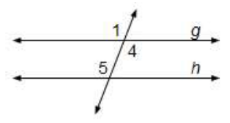 Given:  5   4					Prove:  g//h (w/o converse of AIA Th)       Conclusions	                                                  Justifications1) 						 					  2)	                                                3)                                                4)Given:  2   4					Prove:  m//n (w/o converse of CAP)       Conclusions	                                                  Justifications                                                1)                                                2)                                                3)                                                4)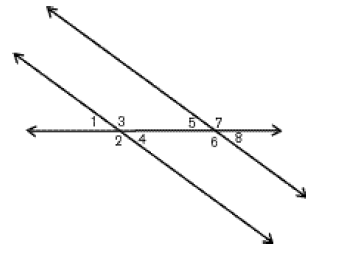 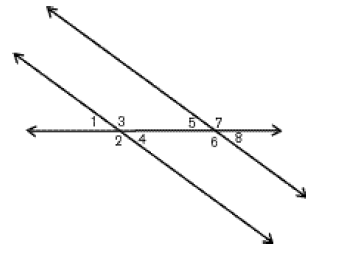 Given:  1   8					Prove:  a//b (w/o converse of AEA Th)                   Conclusions	                                       Justifications                                                1)                                                2)                                                3)                                                4)Given: a//b, x//y					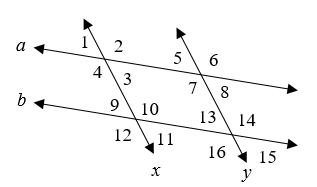 Prove:   3   13       Conclusions	                                        JustificationsGiven:  6   12  and x//y					Prove:  a//b        Conclusions	                                       JustificationsCHALLENGE: Please try this. Given:  1   4					Prove:  m//n (using Converse SSIA Theorem)       *(Hint: Consider using Substitution…)       Conclusions	                                            Justifications